Foundation Stage, ReceptionFoundation Stage, ReceptionFoundation Stage, ReceptionFoundation Stage, Reception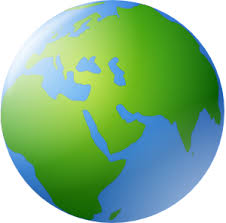 Spring 1Spring 1Spring 1Spring 1Exploring Our WorldExploring Our WorldExploring Our WorldExploring Our WorldAs the weather gets colder we will explore the season of Winter.  We will go further afield to explore different places and times experienced by our World through our themes of Dinosaurs, Space and Transport.  We will enhance our learning experience through a visit to The World Museum, Liverpool. As the weather gets colder we will explore the season of Winter.  We will go further afield to explore different places and times experienced by our World through our themes of Dinosaurs, Space and Transport.  We will enhance our learning experience through a visit to The World Museum, Liverpool. As the weather gets colder we will explore the season of Winter.  We will go further afield to explore different places and times experienced by our World through our themes of Dinosaurs, Space and Transport.  We will enhance our learning experience through a visit to The World Museum, Liverpool. As the weather gets colder we will explore the season of Winter.  We will go further afield to explore different places and times experienced by our World through our themes of Dinosaurs, Space and Transport.  We will enhance our learning experience through a visit to The World Museum, Liverpool. Personal, Social and Emotional DevelopmentPhysical DevelopmentCommunication and LanguageCharacteristics of Effective LearningCharacteristics of Effective LearningConfident to speak to others about own needs, wants, interests and opinions. Confident to talk to other children when playing, and will communicate freely about own home and community. Understands that own actions affect other people, for example, becomes upset or tries to comfort another child when they realise they have upset them. Aware of the boundaries set, and of behavioural expectations in the setting. Initiates conversations, attends to and takes account of what others say. Shows understanding of how to transport and store equipment safely. Practices some appropriate safety measures without direct supervision. Travels with confidence and skill around, under, over and through balancing and climbing equipment. Begins to form recognisable letters. Maintains attention, concentrates and sits quietly during appropriate activity. Responds to instructions involving a two-part sequence. Understands humour, e.g. nonsense rhymes, jokes. Able to follow a story without pictures or props. Uses language to imagine and recreate roles and experiences in play situations. Having their own ideas: thinking of ideas; finding ways to solve problems; finding new ways to do things.Making links: making links and noticing patterns in their experiences; making predictions; testing their ideas.Having their own ideas: thinking of ideas; finding ways to solve problems; finding new ways to do things.Making links: making links and noticing patterns in their experiences; making predictions; testing their ideas.LiteracyMathematicsUnderstanding the WorldExpressive ArtsExpressive ArtsHears and says the initial sound in words. Can segment the sounds in simple words and blend them together and knows which letters represent some of them. Links sounds to letters, naming and sounding the letters of the alphabet. Begins to read words and simple sentences. Uses some clearly identifiable letters to communicate meaning, representing some sounds correctly and in sequence. Writes own name.Finds the total number of items in two groups by counting all of them. Says the number that is one more than a given number. Finds one more or one less from a group of up to five objects, then ten objects. Orders two or three items by length or height. Orders two items by weight or capacity. Enjoys joining in with family customs and routines.Looks closely at similarities, differences, patterns and change. Interacts with age-appropriate computer software. Manipulates materials to achieve a planned effect. Constructs with a purpose in mind, using a variety of resources. Uses simple tools and techniques competently and appropriately. Introduces a storyline or narrative into their play. Manipulates materials to achieve a planned effect. Constructs with a purpose in mind, using a variety of resources. Uses simple tools and techniques competently and appropriately. Introduces a storyline or narrative into their play. 